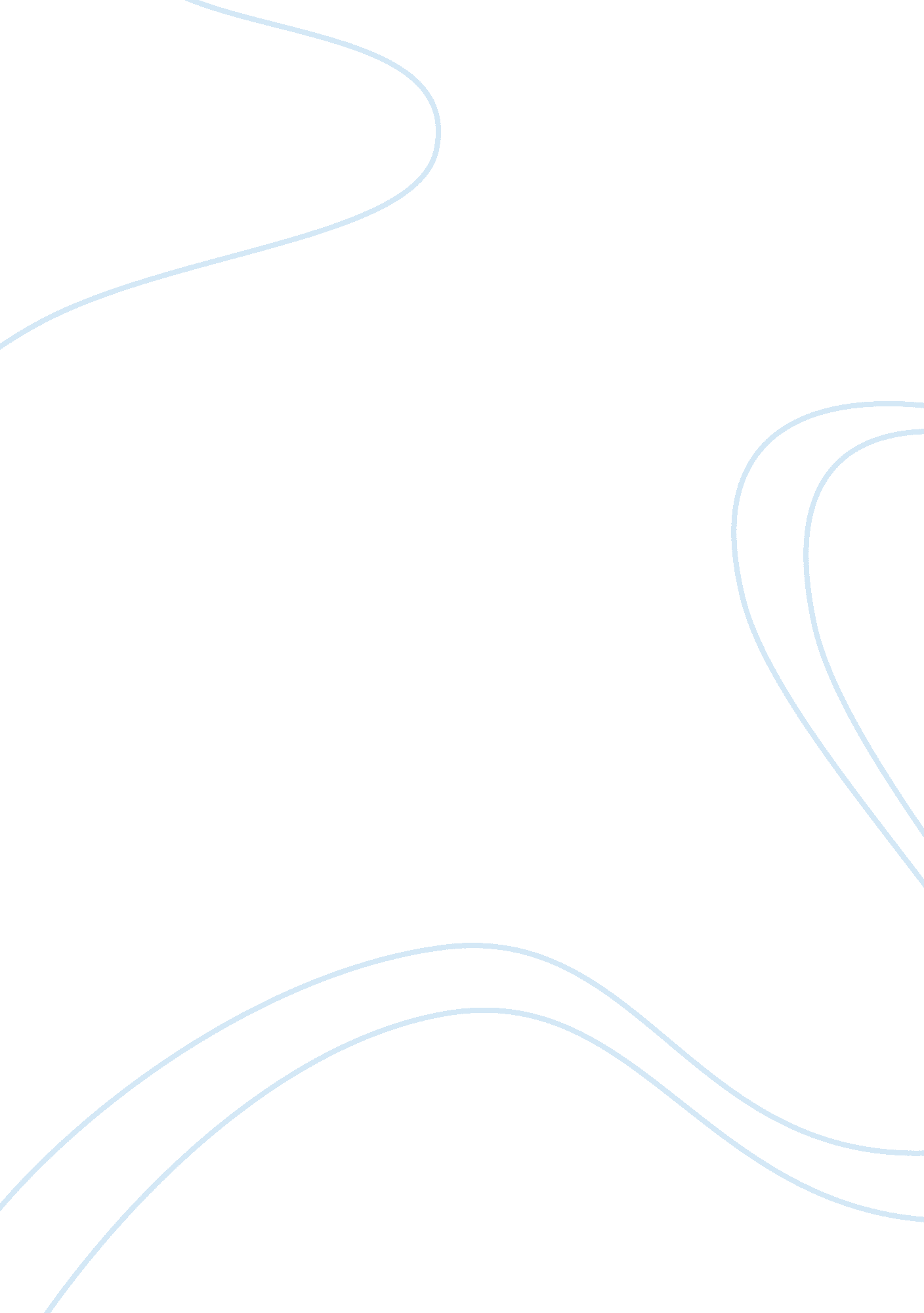 Sop of automotive engineering essay sample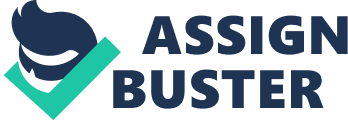 “ You see things; and you say, ‘ Why?’ But I dream things that never were; and I say, ‘ Why not ?”. I was 16 when I first came across this awesome quote by the great G B Shaw. I can say that this was the figment that inculcated my liking towards engineering, considering it went hand in glove with my inquisitive attitude. So I pursued Mechanical engineering for my under graduation. But in early stages, my performance levels never satisfied me and I often felt that I was not making use of my actual potential. But everything changed in 6th semester in which my curriculum revolved predominantly around automobiles. I finally felt something that really amused me. Even as the days whizzed away, my enthusiasm towards automobiles never waned and I could never get enough of the subject. This was my pole star that made me realize my true called, automobile engineering. Ever since my school days I was an avid learner and an achiever. My excellence carried me toXYZ; It gave me a very good exposure by allowing me to compete against the best. Not only did I love the competition, I thrived on it. Apart from giving me such a competitive environment, it also satiated my avarice for knowledge. I excelled in academics, achieving very good marks in the state exam. I secured 72% in my matriculation. Later on then, In my 12th standard(Intermediate) in XXX Junior College scored 72 %. It was a great feat and opened the doors to high profile universities all over my country. My higher secondary marks enabled me to get admitted in prestigious institute named XXX, formerly known as XXX, Affiliated XX, XX one of the top ranked universities in my country. Choosing Mechanical engineering as my undergraduate program, I endured a slow start. But my grades augmented as subjects like Internal Combustion engines, Theory of Machinery(Kinematics & Dynamics), Design of Machine elements, Finite element Analysis, invigorated my penchant towards curriculum, as I found these subjects alluring. It reflected directly on my grades which have enhanced drastically considering my performance in the genesis of my course. Stepping away from academics, I have always been an active participant in extra-curricular activities right from my inchoate phase. I won accolades in debates, Auto Quiz and other such events. I have also showcased my leadership abilities by being one of the chief organizers in many events that took place throughout my under graduation. Also, my professors, teachers and fellow students have acknowledged that I have a very commendable and good communication skill which will come in handy given that I am trying to do my graduate programme outside my country. In my 3rd semester of engineering we had a factory visit to one of the largest manufacturer of Trucks and Buses manufacturing plant in Chennai, India named “ ASHOK LEYLAND”, this developed more interest towards Automobiles, and in 4th Semester, We had a factory visit to Railway Locoshed plant at Lallaguda, Hyderabad., One of the manufacturing plants, where they used an insight about forging, casting, pickling and other such processes. After that, I also underwent training for CATIA and ANSYS during my semester breaks. It gave me first-hand experience about the prevalent industrial practices. I was also the member of SAE INDIA, Collegiate club and team member for my college projects and actively participated in BAJA(fabricating of a All Terrain Vehicle) and SUPRA(Fabricating of a Formulae type racing car) organised by SAE INDIA. In this project my team named as XX, and consisting 25 members divided into 5 sub-groups, consisting 5 members in each group. I was among the SUSPENSION & STEERING group, and my designation was facilities engineer. The project was successfully completed and exhibited in the racing competition held by MARUTI SUZUKI Motorsport’12 organised by SAE INDIA at Buddh International Circuit, Noida, Delhi. This event is being conducted in National level, Among 124 teams participated in the Virtual level all over the country, only 66 being selected and we stood 6th and after in the 66 teams participated in B. I. C, we stood 2nd in the Racing and 4th in the entire designing and fabrication of the vehicle, Keeping this aspect, as this is the best project I’ve done related to my interest and Automobile industry. The project was a fruitful experience, considering all the above I relished this opportunity as it had developed more interest in my mind towards Engines, mechanisms, manufacturings & technology regarding Automobiles.. Apart from enlightening me with manufacturing processes and terms like production planning, material review report, scheduling, cycle time, forecasting predictions; it was a stint that made me comfortable with CNCs, VMCs and Jigs & fixtures. This experience demonstrated me that there is always room for improvement and the production can always be more efficient. Finally, I craved to do an internship relevant to my area of interest, considering the fact that my previous endeavors were at manufacturing companies. I got that chance at one of the leading manufacturers in Automobile industry named FORD Automobiles. It was one of the most interesting and a jaw dropping experience that I have encountered. But the sections that really grabbed my attention were the ones which showed the workings and schematics of engines, transmission systems, Suspension and steering used in vehicles. It was an eye opening experience which showed me how humongous the automobile field was. It inspired me to further plunge into the vortex that is automobiles. As I probed deeper into the subject, I had a grand epiphany that I was at the crossroads where my next step is nothing but getting into a graduate program, a MS in AUTOMOTIVE Engineering. And what is a better place to do it than doing it in top country USA, and that too in the Detroit, consisting most automobile plants around Detroit, one of the largest city of USA. I have a goal: treading towards an automobile field which solely runs on pure, pollution free energy which will not only take humanity to next level but also avoid the catastrophic events that looms over our head. And I have absolute certitude that no other place suits me more than where I can equip myself to overcome all the challenges that lay on my destined path. Knowing that it’s more of a marathon than a burst of sprint, I shall strive hard and channel all my unbridled efforts to realize my goal. The knowledge acquired in schools and colleges, I believe is not an education, but the means to it. It is this belief that makes me a student to my grave and will always inspire me to learn from everything. My belief will always direct me towards curiosity resulting in Exploration that will always aid human life. 